附件2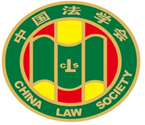 第十届“全国杰出青年法学家”推荐表姓    名          肖宝兴                 工作单位     中国政法大学                 推荐单位     中国行为法学会              中国法学会2022年12月印制填  表  说  明表一为推荐单位填写或指导推荐候选人填写，表二为推荐候选人工作单位上级党委（党组）填写并盖章，表三为推荐候选人工作单位上级纪检监察部门填写并盖章，表四为推荐单位填写并盖章。    例如，推荐候选人为某大学法学院教授的，表二应由该大学党委填写并盖章，表三应由该大学纪委填写并盖章，表四应由该大学法学院填写并盖章。二、推荐单位需填写推荐评选委员会投票情况、推荐意见（每人500字以内）。三、请用计算机填写，可根据实际需要分栏，但勿随意变动格式及字体字号。四、请各推荐单位于2023年3月20日之前，将本表电子版发至指定邮箱。纸质版以A4纸打印一式四份，连同推荐评选情况报告、推荐候选人身份证复印件、推荐候选人代表性学术专著1-2部（独著）、学术论文3-5篇（独著或第一作者）、重要荣誉证书或证明复印件各一式一份，寄至指定地址。联 系 人：魏丽莎 于晓航  010-66123109邮寄地址：北京市海淀区皂君庙4号中国法学会研究部1334室邮    编：100081电子邮箱：qnfxj2022@163.com表一：推荐候选人情况表一：推荐候选人情况表一：推荐候选人情况表一：推荐候选人情况表一：推荐候选人情况姓    名肖宝兴性    别男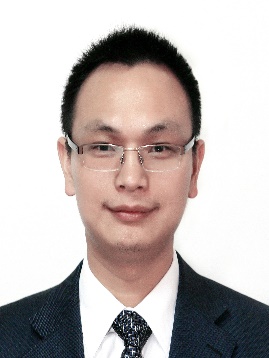 出生日期1978年7月1日民    族汉族政治面貌中共党员学    历博士研究生技术职称五级副研究员行政职务院长助理兼培养办公室主任工作单位中国政法大学研究生院中国政法大学研究生院中国政法大学研究生院通讯地址北京市海淀区西土城路25号 中国政法大学研究生院北京市海淀区西土城路25号 中国政法大学研究生院北京市海淀区西土城路25号 中国政法大学研究生院北京市海淀区西土城路25号 中国政法大学研究生院重要学术成果（包括专著和论文，只列书名和篇名即可。论文仅限于发表在核心期刊或全国性重要报纸上的。请注明署名方式、发表或出版时间、刊物或出版社、字数。代表性著作和论文请注明中国知网统计的被引用数。）一、论文在《光明日报》《经济日报》《CHINA LEGAL SCIENCE》《中州学刊》《江西社会科学》《中国市场监管报》《中国县域经济报》《中国法学教育研究》《中国政法大学教育文选》等权威报纸和核心期刊发表论文30余篇，代表性论文：1．美国的航行自由伪命题可以休矣，第一作者，《光明日报》2018年10月26日第12版。2．构建快递服务合同消费者权益保护体系的探索与实践，第一作者，《CHINA LEGAL SCIENCE 》/《中国法学》英文版，2017年第6期，中国知网（CNKI）引用3次。3．进一步释放在线消费潜力,独著，《经济日报》2021年6月16日第5版。4．我国劳动教养制度的改革与完善，独著，《中州学刊》2012年第2期，中国知网（CNKI）引用7次。5．论法律研究的经验面向及其限度，第一作者，《江西社会科学》2022年第9期。6．个体工商户制度的发展演进及重大创新，独著，《中国市场监管报》2022年11月9日第3版。7．加强快递员服务管理和权益保障的对策建议，第一作者，《中国县域经济报》2022年11月21日第7版（理论版）。8．中美法学研究生教育比较——以密西根大学为例，独著，《中国法学教育研究》2012年6月，中国知网（CNKI）引用3次。9．论高等学校拔尖创新人才的培养目标，独著，《中国政法大学教育文选》2020年11月。10．论研究生创新人才的培养，独著，《中国法学教育研究》2014年6月，中国知网（CNKI）引用1次。11．Latest Results on Studying the Universal Declaration of Human Rights，Sole Author, Human Rights, Magazine VOL.12 NO.2 MARCH 2013。12．《世界人权宣言》研究的最新成果,独著，《人权》2013 年第1 期。13．全国性法学研究生学术奖励平台构建的探索与实践，独著，《中国法学教育状况2010》，中国政法大学出版社2012年7月版。14．关于高等学校教学评估的历史回顾与现状评价的研究报告，独著，《中国法学教育研究》2011年6月，中国知网（CNKI）引用2次。15．研究生提前毕业机制的原理、实践和完善，独著，《中国政法大学教育文选》2012年6月。16．高等学校应届本科生提前参加国家司法考试研究，独著，《中国法学教育研究》2010年3月。17．《法意阑珊处》评介，独著，《云梦学刊》2010年第2期。二、专著《建国前毛泽东人权观研究》，获中国政法大学优秀博士学位论文出版资助，出版社重大选题备案中。三、报告1.《加强新时代法学教育的几点思考》，中国行为法学会学习贯彻“二十届二中全会及《关于加强新时代法学教育和法学理论研究的意见》中心组专题学习会”主题发言，2023年3月3日。2.《学习习近平法治思想，全面推进法治中国建设》，内蒙古乌审旗线上法治直播课第一讲，2022年11月21日。3.《习近平法治思想与法治传媒的使命》，检察日报社党委理论学习中心组学习（扩大）会议专题报告，2021年12月30日。4.《习近平法治思想与研究生人才培养》，中国政法大学刑事司法学院研究生导师培训专题报告，2021年12月29日。5.《习近平法治思想与青年成长成才》，中国政法大学《研究生法学》《法大研究生》编辑部专题报告，2021年11月21日。6.《学习习近平法治思想，推进企业持续健康发展》，泉州市人民政府驻北京联络处第八期新广度读书会专题报告，2021年10月18日。7.《中国政法大学培养国际组织人才的探索、实践和展望》，2019年11月26日，国家留学基金管理委员会2020年国家公派出国留学选派工作培训会。8.《新时代法治政府建设的核心要义》，江苏省宿迁市委党校，2018年5月17日。重要学术成果（包括专著和论文，只列书名和篇名即可。论文仅限于发表在核心期刊或全国性重要报纸上的。请注明署名方式、发表或出版时间、刊物或出版社、字数。代表性著作和论文请注明中国知网统计的被引用数。）一、论文在《光明日报》《经济日报》《CHINA LEGAL SCIENCE》《中州学刊》《江西社会科学》《中国市场监管报》《中国县域经济报》《中国法学教育研究》《中国政法大学教育文选》等权威报纸和核心期刊发表论文30余篇，代表性论文：1．美国的航行自由伪命题可以休矣，第一作者，《光明日报》2018年10月26日第12版。2．构建快递服务合同消费者权益保护体系的探索与实践，第一作者，《CHINA LEGAL SCIENCE 》/《中国法学》英文版，2017年第6期，中国知网（CNKI）引用3次。3．进一步释放在线消费潜力,独著，《经济日报》2021年6月16日第5版。4．我国劳动教养制度的改革与完善，独著，《中州学刊》2012年第2期，中国知网（CNKI）引用7次。5．论法律研究的经验面向及其限度，第一作者，《江西社会科学》2022年第9期。6．个体工商户制度的发展演进及重大创新，独著，《中国市场监管报》2022年11月9日第3版。7．加强快递员服务管理和权益保障的对策建议，第一作者，《中国县域经济报》2022年11月21日第7版（理论版）。8．中美法学研究生教育比较——以密西根大学为例，独著，《中国法学教育研究》2012年6月，中国知网（CNKI）引用3次。9．论高等学校拔尖创新人才的培养目标，独著，《中国政法大学教育文选》2020年11月。10．论研究生创新人才的培养，独著，《中国法学教育研究》2014年6月，中国知网（CNKI）引用1次。11．Latest Results on Studying the Universal Declaration of Human Rights，Sole Author, Human Rights, Magazine VOL.12 NO.2 MARCH 2013。12．《世界人权宣言》研究的最新成果,独著，《人权》2013 年第1 期。13．全国性法学研究生学术奖励平台构建的探索与实践，独著，《中国法学教育状况2010》，中国政法大学出版社2012年7月版。14．关于高等学校教学评估的历史回顾与现状评价的研究报告，独著，《中国法学教育研究》2011年6月，中国知网（CNKI）引用2次。15．研究生提前毕业机制的原理、实践和完善，独著，《中国政法大学教育文选》2012年6月。16．高等学校应届本科生提前参加国家司法考试研究，独著，《中国法学教育研究》2010年3月。17．《法意阑珊处》评介，独著，《云梦学刊》2010年第2期。二、专著《建国前毛泽东人权观研究》，获中国政法大学优秀博士学位论文出版资助，出版社重大选题备案中。三、报告1.《加强新时代法学教育的几点思考》，中国行为法学会学习贯彻“二十届二中全会及《关于加强新时代法学教育和法学理论研究的意见》中心组专题学习会”主题发言，2023年3月3日。2.《学习习近平法治思想，全面推进法治中国建设》，内蒙古乌审旗线上法治直播课第一讲，2022年11月21日。3.《习近平法治思想与法治传媒的使命》，检察日报社党委理论学习中心组学习（扩大）会议专题报告，2021年12月30日。4.《习近平法治思想与研究生人才培养》，中国政法大学刑事司法学院研究生导师培训专题报告，2021年12月29日。5.《习近平法治思想与青年成长成才》，中国政法大学《研究生法学》《法大研究生》编辑部专题报告，2021年11月21日。6.《学习习近平法治思想，推进企业持续健康发展》，泉州市人民政府驻北京联络处第八期新广度读书会专题报告，2021年10月18日。7.《中国政法大学培养国际组织人才的探索、实践和展望》，2019年11月26日，国家留学基金管理委员会2020年国家公派出国留学选派工作培训会。8.《新时代法治政府建设的核心要义》，江苏省宿迁市委党校，2018年5月17日。重要学术成果（包括专著和论文，只列书名和篇名即可。论文仅限于发表在核心期刊或全国性重要报纸上的。请注明署名方式、发表或出版时间、刊物或出版社、字数。代表性著作和论文请注明中国知网统计的被引用数。）一、论文在《光明日报》《经济日报》《CHINA LEGAL SCIENCE》《中州学刊》《江西社会科学》《中国市场监管报》《中国县域经济报》《中国法学教育研究》《中国政法大学教育文选》等权威报纸和核心期刊发表论文30余篇，代表性论文：1．美国的航行自由伪命题可以休矣，第一作者，《光明日报》2018年10月26日第12版。2．构建快递服务合同消费者权益保护体系的探索与实践，第一作者，《CHINA LEGAL SCIENCE 》/《中国法学》英文版，2017年第6期，中国知网（CNKI）引用3次。3．进一步释放在线消费潜力,独著，《经济日报》2021年6月16日第5版。4．我国劳动教养制度的改革与完善，独著，《中州学刊》2012年第2期，中国知网（CNKI）引用7次。5．论法律研究的经验面向及其限度，第一作者，《江西社会科学》2022年第9期。6．个体工商户制度的发展演进及重大创新，独著，《中国市场监管报》2022年11月9日第3版。7．加强快递员服务管理和权益保障的对策建议，第一作者，《中国县域经济报》2022年11月21日第7版（理论版）。8．中美法学研究生教育比较——以密西根大学为例，独著，《中国法学教育研究》2012年6月，中国知网（CNKI）引用3次。9．论高等学校拔尖创新人才的培养目标，独著，《中国政法大学教育文选》2020年11月。10．论研究生创新人才的培养，独著，《中国法学教育研究》2014年6月，中国知网（CNKI）引用1次。11．Latest Results on Studying the Universal Declaration of Human Rights，Sole Author, Human Rights, Magazine VOL.12 NO.2 MARCH 2013。12．《世界人权宣言》研究的最新成果,独著，《人权》2013 年第1 期。13．全国性法学研究生学术奖励平台构建的探索与实践，独著，《中国法学教育状况2010》，中国政法大学出版社2012年7月版。14．关于高等学校教学评估的历史回顾与现状评价的研究报告，独著，《中国法学教育研究》2011年6月，中国知网（CNKI）引用2次。15．研究生提前毕业机制的原理、实践和完善，独著，《中国政法大学教育文选》2012年6月。16．高等学校应届本科生提前参加国家司法考试研究，独著，《中国法学教育研究》2010年3月。17．《法意阑珊处》评介，独著，《云梦学刊》2010年第2期。二、专著《建国前毛泽东人权观研究》，获中国政法大学优秀博士学位论文出版资助，出版社重大选题备案中。三、报告1.《加强新时代法学教育的几点思考》，中国行为法学会学习贯彻“二十届二中全会及《关于加强新时代法学教育和法学理论研究的意见》中心组专题学习会”主题发言，2023年3月3日。2.《学习习近平法治思想，全面推进法治中国建设》，内蒙古乌审旗线上法治直播课第一讲，2022年11月21日。3.《习近平法治思想与法治传媒的使命》，检察日报社党委理论学习中心组学习（扩大）会议专题报告，2021年12月30日。4.《习近平法治思想与研究生人才培养》，中国政法大学刑事司法学院研究生导师培训专题报告，2021年12月29日。5.《习近平法治思想与青年成长成才》，中国政法大学《研究生法学》《法大研究生》编辑部专题报告，2021年11月21日。6.《学习习近平法治思想，推进企业持续健康发展》，泉州市人民政府驻北京联络处第八期新广度读书会专题报告，2021年10月18日。7.《中国政法大学培养国际组织人才的探索、实践和展望》，2019年11月26日，国家留学基金管理委员会2020年国家公派出国留学选派工作培训会。8.《新时代法治政府建设的核心要义》，江苏省宿迁市委党校，2018年5月17日。重要学术成果（包括专著和论文，只列书名和篇名即可。论文仅限于发表在核心期刊或全国性重要报纸上的。请注明署名方式、发表或出版时间、刊物或出版社、字数。代表性著作和论文请注明中国知网统计的被引用数。）一、论文在《光明日报》《经济日报》《CHINA LEGAL SCIENCE》《中州学刊》《江西社会科学》《中国市场监管报》《中国县域经济报》《中国法学教育研究》《中国政法大学教育文选》等权威报纸和核心期刊发表论文30余篇，代表性论文：1．美国的航行自由伪命题可以休矣，第一作者，《光明日报》2018年10月26日第12版。2．构建快递服务合同消费者权益保护体系的探索与实践，第一作者，《CHINA LEGAL SCIENCE 》/《中国法学》英文版，2017年第6期，中国知网（CNKI）引用3次。3．进一步释放在线消费潜力,独著，《经济日报》2021年6月16日第5版。4．我国劳动教养制度的改革与完善，独著，《中州学刊》2012年第2期，中国知网（CNKI）引用7次。5．论法律研究的经验面向及其限度，第一作者，《江西社会科学》2022年第9期。6．个体工商户制度的发展演进及重大创新，独著，《中国市场监管报》2022年11月9日第3版。7．加强快递员服务管理和权益保障的对策建议，第一作者，《中国县域经济报》2022年11月21日第7版（理论版）。8．中美法学研究生教育比较——以密西根大学为例，独著，《中国法学教育研究》2012年6月，中国知网（CNKI）引用3次。9．论高等学校拔尖创新人才的培养目标，独著，《中国政法大学教育文选》2020年11月。10．论研究生创新人才的培养，独著，《中国法学教育研究》2014年6月，中国知网（CNKI）引用1次。11．Latest Results on Studying the Universal Declaration of Human Rights，Sole Author, Human Rights, Magazine VOL.12 NO.2 MARCH 2013。12．《世界人权宣言》研究的最新成果,独著，《人权》2013 年第1 期。13．全国性法学研究生学术奖励平台构建的探索与实践，独著，《中国法学教育状况2010》，中国政法大学出版社2012年7月版。14．关于高等学校教学评估的历史回顾与现状评价的研究报告，独著，《中国法学教育研究》2011年6月，中国知网（CNKI）引用2次。15．研究生提前毕业机制的原理、实践和完善，独著，《中国政法大学教育文选》2012年6月。16．高等学校应届本科生提前参加国家司法考试研究，独著，《中国法学教育研究》2010年3月。17．《法意阑珊处》评介，独著，《云梦学刊》2010年第2期。二、专著《建国前毛泽东人权观研究》，获中国政法大学优秀博士学位论文出版资助，出版社重大选题备案中。三、报告1.《加强新时代法学教育的几点思考》，中国行为法学会学习贯彻“二十届二中全会及《关于加强新时代法学教育和法学理论研究的意见》中心组专题学习会”主题发言，2023年3月3日。2.《学习习近平法治思想，全面推进法治中国建设》，内蒙古乌审旗线上法治直播课第一讲，2022年11月21日。3.《习近平法治思想与法治传媒的使命》，检察日报社党委理论学习中心组学习（扩大）会议专题报告，2021年12月30日。4.《习近平法治思想与研究生人才培养》，中国政法大学刑事司法学院研究生导师培训专题报告，2021年12月29日。5.《习近平法治思想与青年成长成才》，中国政法大学《研究生法学》《法大研究生》编辑部专题报告，2021年11月21日。6.《学习习近平法治思想，推进企业持续健康发展》，泉州市人民政府驻北京联络处第八期新广度读书会专题报告，2021年10月18日。7.《中国政法大学培养国际组织人才的探索、实践和展望》，2019年11月26日，国家留学基金管理委员会2020年国家公派出国留学选派工作培训会。8.《新时代法治政府建设的核心要义》，江苏省宿迁市委党校，2018年5月17日。重要学术成果（包括专著和论文，只列书名和篇名即可。论文仅限于发表在核心期刊或全国性重要报纸上的。请注明署名方式、发表或出版时间、刊物或出版社、字数。代表性著作和论文请注明中国知网统计的被引用数。）一、论文在《光明日报》《经济日报》《CHINA LEGAL SCIENCE》《中州学刊》《江西社会科学》《中国市场监管报》《中国县域经济报》《中国法学教育研究》《中国政法大学教育文选》等权威报纸和核心期刊发表论文30余篇，代表性论文：1．美国的航行自由伪命题可以休矣，第一作者，《光明日报》2018年10月26日第12版。2．构建快递服务合同消费者权益保护体系的探索与实践，第一作者，《CHINA LEGAL SCIENCE 》/《中国法学》英文版，2017年第6期，中国知网（CNKI）引用3次。3．进一步释放在线消费潜力,独著，《经济日报》2021年6月16日第5版。4．我国劳动教养制度的改革与完善，独著，《中州学刊》2012年第2期，中国知网（CNKI）引用7次。5．论法律研究的经验面向及其限度，第一作者，《江西社会科学》2022年第9期。6．个体工商户制度的发展演进及重大创新，独著，《中国市场监管报》2022年11月9日第3版。7．加强快递员服务管理和权益保障的对策建议，第一作者，《中国县域经济报》2022年11月21日第7版（理论版）。8．中美法学研究生教育比较——以密西根大学为例，独著，《中国法学教育研究》2012年6月，中国知网（CNKI）引用3次。9．论高等学校拔尖创新人才的培养目标，独著，《中国政法大学教育文选》2020年11月。10．论研究生创新人才的培养，独著，《中国法学教育研究》2014年6月，中国知网（CNKI）引用1次。11．Latest Results on Studying the Universal Declaration of Human Rights，Sole Author, Human Rights, Magazine VOL.12 NO.2 MARCH 2013。12．《世界人权宣言》研究的最新成果,独著，《人权》2013 年第1 期。13．全国性法学研究生学术奖励平台构建的探索与实践，独著，《中国法学教育状况2010》，中国政法大学出版社2012年7月版。14．关于高等学校教学评估的历史回顾与现状评价的研究报告，独著，《中国法学教育研究》2011年6月，中国知网（CNKI）引用2次。15．研究生提前毕业机制的原理、实践和完善，独著，《中国政法大学教育文选》2012年6月。16．高等学校应届本科生提前参加国家司法考试研究，独著，《中国法学教育研究》2010年3月。17．《法意阑珊处》评介，独著，《云梦学刊》2010年第2期。二、专著《建国前毛泽东人权观研究》，获中国政法大学优秀博士学位论文出版资助，出版社重大选题备案中。三、报告1.《加强新时代法学教育的几点思考》，中国行为法学会学习贯彻“二十届二中全会及《关于加强新时代法学教育和法学理论研究的意见》中心组专题学习会”主题发言，2023年3月3日。2.《学习习近平法治思想，全面推进法治中国建设》，内蒙古乌审旗线上法治直播课第一讲，2022年11月21日。3.《习近平法治思想与法治传媒的使命》，检察日报社党委理论学习中心组学习（扩大）会议专题报告，2021年12月30日。4.《习近平法治思想与研究生人才培养》，中国政法大学刑事司法学院研究生导师培训专题报告，2021年12月29日。5.《习近平法治思想与青年成长成才》，中国政法大学《研究生法学》《法大研究生》编辑部专题报告，2021年11月21日。6.《学习习近平法治思想，推进企业持续健康发展》，泉州市人民政府驻北京联络处第八期新广度读书会专题报告，2021年10月18日。7.《中国政法大学培养国际组织人才的探索、实践和展望》，2019年11月26日，国家留学基金管理委员会2020年国家公派出国留学选派工作培训会。8.《新时代法治政府建设的核心要义》，江苏省宿迁市委党校，2018年5月17日。获得奖项和表彰（请注明获得时间及等级）授奖机构：中国法学会2019年，全国法学会系统先进个人（省部级）2020年，中国法学会研究会青年人才授奖机构：北京市政府及相关机构2018年，北京市人民政府 北京市高等教育教学成果奖 一等奖（省部级）（《国际高端法治人才研究生培养模式的改革与实践》教学成果）2022年，第十二届北京市高等教育学会研究生教育研究分会优秀论文奖 一等奖（获奖论文：《论高等学校拔尖创新人才的培养目标》）2021年，北京市高等教育学会研究生教育研究分会突出贡献个人2015年，第九届北京市高教学会研究生教育研究会优秀论文奖2012年，北京市人事考试工作先进个人授奖机构：中国政法大学2022年，中国政法大学2021-2022年度考核优秀2022年，中国政法大学服务保障冬奥工作先进个人2021年，中国政法大学教学成果奖一等奖（为最高等级，共两项）2021年，中国政法大学宣传思想工作先进个人2020年，中国政法大学十佳通讯员2019年，中国政法大学优秀共产党员2015年，中国政法大学优秀博士学位论文（2013-2014学年）2015年，中国政法大学2014-2015年度考核优秀2013年，中国政法大学2012-2013年度考核优秀2010年，中国政法大学2009-2010年度考核优秀2010年，中国政法大学优秀教育工作者（2009-2010学年）2008年，中国政法大学优秀教育工作者（2007-2008学年）2006年，中国政法大学优秀教育工作者（2005-2006学年）2006年，中国政法大学2005-2006年度考核优秀获得奖项和表彰（请注明获得时间及等级）授奖机构：中国法学会2019年，全国法学会系统先进个人（省部级）2020年，中国法学会研究会青年人才授奖机构：北京市政府及相关机构2018年，北京市人民政府 北京市高等教育教学成果奖 一等奖（省部级）（《国际高端法治人才研究生培养模式的改革与实践》教学成果）2022年，第十二届北京市高等教育学会研究生教育研究分会优秀论文奖 一等奖（获奖论文：《论高等学校拔尖创新人才的培养目标》）2021年，北京市高等教育学会研究生教育研究分会突出贡献个人2015年，第九届北京市高教学会研究生教育研究会优秀论文奖2012年，北京市人事考试工作先进个人授奖机构：中国政法大学2022年，中国政法大学2021-2022年度考核优秀2022年，中国政法大学服务保障冬奥工作先进个人2021年，中国政法大学教学成果奖一等奖（为最高等级，共两项）2021年，中国政法大学宣传思想工作先进个人2020年，中国政法大学十佳通讯员2019年，中国政法大学优秀共产党员2015年，中国政法大学优秀博士学位论文（2013-2014学年）2015年，中国政法大学2014-2015年度考核优秀2013年，中国政法大学2012-2013年度考核优秀2010年，中国政法大学2009-2010年度考核优秀2010年，中国政法大学优秀教育工作者（2009-2010学年）2008年，中国政法大学优秀教育工作者（2007-2008学年）2006年，中国政法大学优秀教育工作者（2005-2006学年）2006年，中国政法大学2005-2006年度考核优秀获得奖项和表彰（请注明获得时间及等级）授奖机构：中国法学会2019年，全国法学会系统先进个人（省部级）2020年，中国法学会研究会青年人才授奖机构：北京市政府及相关机构2018年，北京市人民政府 北京市高等教育教学成果奖 一等奖（省部级）（《国际高端法治人才研究生培养模式的改革与实践》教学成果）2022年，第十二届北京市高等教育学会研究生教育研究分会优秀论文奖 一等奖（获奖论文：《论高等学校拔尖创新人才的培养目标》）2021年，北京市高等教育学会研究生教育研究分会突出贡献个人2015年，第九届北京市高教学会研究生教育研究会优秀论文奖2012年，北京市人事考试工作先进个人授奖机构：中国政法大学2022年，中国政法大学2021-2022年度考核优秀2022年，中国政法大学服务保障冬奥工作先进个人2021年，中国政法大学教学成果奖一等奖（为最高等级，共两项）2021年，中国政法大学宣传思想工作先进个人2020年，中国政法大学十佳通讯员2019年，中国政法大学优秀共产党员2015年，中国政法大学优秀博士学位论文（2013-2014学年）2015年，中国政法大学2014-2015年度考核优秀2013年，中国政法大学2012-2013年度考核优秀2010年，中国政法大学2009-2010年度考核优秀2010年，中国政法大学优秀教育工作者（2009-2010学年）2008年，中国政法大学优秀教育工作者（2007-2008学年）2006年，中国政法大学优秀教育工作者（2005-2006学年）2006年，中国政法大学2005-2006年度考核优秀获得奖项和表彰（请注明获得时间及等级）授奖机构：中国法学会2019年，全国法学会系统先进个人（省部级）2020年，中国法学会研究会青年人才授奖机构：北京市政府及相关机构2018年，北京市人民政府 北京市高等教育教学成果奖 一等奖（省部级）（《国际高端法治人才研究生培养模式的改革与实践》教学成果）2022年，第十二届北京市高等教育学会研究生教育研究分会优秀论文奖 一等奖（获奖论文：《论高等学校拔尖创新人才的培养目标》）2021年，北京市高等教育学会研究生教育研究分会突出贡献个人2015年，第九届北京市高教学会研究生教育研究会优秀论文奖2012年，北京市人事考试工作先进个人授奖机构：中国政法大学2022年，中国政法大学2021-2022年度考核优秀2022年，中国政法大学服务保障冬奥工作先进个人2021年，中国政法大学教学成果奖一等奖（为最高等级，共两项）2021年，中国政法大学宣传思想工作先进个人2020年，中国政法大学十佳通讯员2019年，中国政法大学优秀共产党员2015年，中国政法大学优秀博士学位论文（2013-2014学年）2015年，中国政法大学2014-2015年度考核优秀2013年，中国政法大学2012-2013年度考核优秀2010年，中国政法大学2009-2010年度考核优秀2010年，中国政法大学优秀教育工作者（2009-2010学年）2008年，中国政法大学优秀教育工作者（2007-2008学年）2006年，中国政法大学优秀教育工作者（2005-2006学年）2006年，中国政法大学2005-2006年度考核优秀获得奖项和表彰（请注明获得时间及等级）授奖机构：中国法学会2019年，全国法学会系统先进个人（省部级）2020年，中国法学会研究会青年人才授奖机构：北京市政府及相关机构2018年，北京市人民政府 北京市高等教育教学成果奖 一等奖（省部级）（《国际高端法治人才研究生培养模式的改革与实践》教学成果）2022年，第十二届北京市高等教育学会研究生教育研究分会优秀论文奖 一等奖（获奖论文：《论高等学校拔尖创新人才的培养目标》）2021年，北京市高等教育学会研究生教育研究分会突出贡献个人2015年，第九届北京市高教学会研究生教育研究会优秀论文奖2012年，北京市人事考试工作先进个人授奖机构：中国政法大学2022年，中国政法大学2021-2022年度考核优秀2022年，中国政法大学服务保障冬奥工作先进个人2021年，中国政法大学教学成果奖一等奖（为最高等级，共两项）2021年，中国政法大学宣传思想工作先进个人2020年，中国政法大学十佳通讯员2019年，中国政法大学优秀共产党员2015年，中国政法大学优秀博士学位论文（2013-2014学年）2015年，中国政法大学2014-2015年度考核优秀2013年，中国政法大学2012-2013年度考核优秀2010年，中国政法大学2009-2010年度考核优秀2010年，中国政法大学优秀教育工作者（2009-2010学年）2008年，中国政法大学优秀教育工作者（2007-2008学年）2006年，中国政法大学优秀教育工作者（2005-2006学年）2006年，中国政法大学2005-2006年度考核优秀